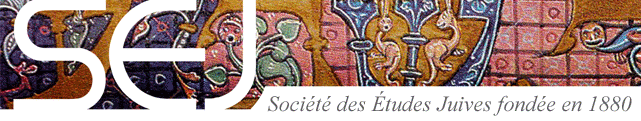 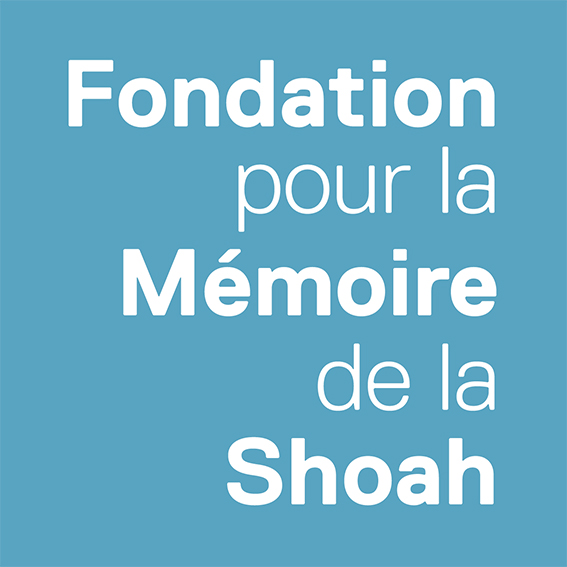 Société des Études juives          		             Fondation pour la Mémoire de la ShoahFondée en 1880			                                       Commission Culture juiveReconnue d’utilité publique 		                    	    10, avenue Percier 75008 Parispar décret du 6 décembre 1896		                                                  Tél. 01 53 42 63 106 bis, rue Michel Ange 75016 ParisAppel à candidatures pour le Prix de thèses en Études juives en langue françaiseSession de 2017	La Société des Études juives (S.E.J.), la Fondation pour la Mémoire de la Shoah (F.M.S.) et la Commission française des Archives juives (C.F.A.J.) décernent, pour l’année 2017, un Prix de thèses en Études juives en langue française (anthropologie, histoire, linguistique, littérature, pensée juive, philologie, philosophie, études bibliques, littérature rabbinique, sociologie). 	Les candidatures devront être adressées, avant le 30 janvier 2018, au siège de la Société des Études juives, à l’Alliance israélite universelle (A.I.U.), 6 bis rue Michel Ange, 75016 Paris. 	Les candidats devront avoir soutenu leur thèse en 2017 et ne pas l’avoir déjà publiée. Ils remettront un exemplaire de leur thèse, un Curriculum Vitae, et si possible le rapport de soutenance de leur jury.	Le jury se réunira au mois de mai 2018. 	Le montant du Prix est de 2000 €. Il sera remis au lauréat à l’issue de la journée des doctorants en Études juives qui aura lieu fin mai 2018.	Les thèses remises par les candidats seront déposées à la Médiathèque de l’A.I.U. après la remise du prix.Mireille Hadas-Lebel, Présidente du jury du PrixPhilippe Allouche, Directeur général de la Fondation pour la Mémoire de la ShoahJean-Claude Kuperminc, Président de la Commission française des Archives juives Daniel Tollet, Président de la Société des Études juives